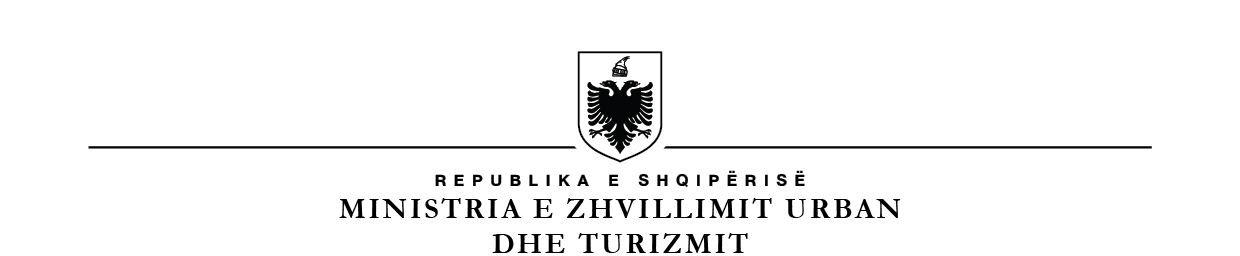 MINISTRIA E ARSIMIT DHE SPORTITDREJTORIA E PËRGJITHSHME E ARSIMIT PARAUNIVERSITARNr._____ prot.							    Tiranë, më ___.___.2023LISTË VERIFIKIMipËrVKM nr. 319, datë 12.04.2017, “Për miratimin e standardeve të projektimit të shkollave”, (Standardet urbane).Subjekti:_____________________________________ Nr. NIPT ______________________Adresa: ______________________________________________________________________Administratori: _______________________________________________________________Drejtori i shkollës: ____________________________________________________________Tel/Cel: _________________________ Fax: ________________ E-mail: _________________Lloji Aktivitetit: __(Kopsht/AB/AML)_____________________________________________Arsyeja e inspektimit: Inspektim i Programuar      Ri-Inspektim         Inspektim i Posaçëm Në zbatim të VKM nr. 319, datë 12.04.2017, “Për miratimin e standardeve të projektimit të shkollave”. GRUPI I INSPEKTIMIT 				DREJTORI I SHKOLLËS1.2. Nr.Baza ligjorePyetjeVlerësimiVlerësimiVlerësimiKomenteNr.Baza ligjorePyetjePoJoNAKomentePika 2.1/1, kreu 2, VKM nr. 319, datë 12.04.2017;A ndodhet shkolla mundësisht afër zonave të banimit dhe a është lehtësisht e aksesueshme nga popullata e interesuar për shërbimin?Pika 2.1/2, kreu 2, VKM nr. 319, datë 12.04.2017;A është koordinuar pozicionimi me struktura të tjera që kanë të bëjnë me shërbimet sociale ose institucionet arsimore parauniversitare?Pika 2.1/3, kreu 2, VKM nr. 319, datë 12.04.2017;A sigurojnë karakteristikat gjeo-morfologjike të terrenit një përdorim të përshtatshëm dhe të rehatshëm për shkollat në çdo stinë?Pika 2.1/4, kreu 2, VKM nr. 319, datë 12.04.2017;A janë materialet e përdorura për ndërtimin dhe mobilimin e mjediseve të shkollave të dëmshme për nxënësit (antibakteriale dhe antialergjike)?Pika 2.1/5, kreu 2, VKM nr. 319, datë 12.04.2017;A aksesohet shkolla të paktën nga një rrugë minimalisht, me dimensione trup rruge 10 metra të ndara si vijon: 1.5  m trotuar, 7m karrexhatë, 1,5m trotuar?Pika 2.1/6, kreu 2, VKM nr. 319, datë 12.04.2017;A është distanca e ndërtimeve të ndryshme nga kufiri i pronës së shkollës në përputhje me VKM Nr. 408. Dt. 14.05.2015. neni 34. Pika 2,3,4,dhe 5?Pika 2.2/1, kreu 2, VKM nr. 319, datë 12.04.2017;A është sipërfaqja totale e pronës 0.4 Ha, për ndërtimin e shkollës për arsimin bazë dhe arsim fillor deri në 5 klasa?Pika 2.2/1, kreu 2, VKM nr. 319, datë 12.04.2017;A është sipërfaqja totale e pronës 0.6-1.2 Ha, për ndërtimin e shkollës për arsimin bazë, nga 6 deri në 24 klasa?Pika 2.2/1, kreu 2, VKM nr. 319, datë 12.04.2017;A është sipërfaqja totale e pronës 1.0-2 Ha, për ndërtimin e shkollës për arsimin e mesëm të lartë, nga 16 deri në 28 klasa?Pika 2.2/2, kreu 2, VKM nr. 319, datë 12.04.2017;A është koeficienti i shfrytëzimit jo më shumë se 30%?Pika 2.2, kreu 2, VKM nr. 319, datë 12.04.2017;A është llogaritur për shkollat fillore dhe 9-vjeçare një shkollë për çdo 1000 banorë?Pika 2.2, kreu 2, VKM nr. 319, datë 12.04.2017, pika 2 (për shkollat fillore dhe 9-vjeçare), sipas VKM 671, dt. 29.07.2015;A është rrezja e shërbimit të shkollës 9-vjeçare, në vijë ajrore 500-600 metra në zona urbane dhe 1000-1500 metra në zona rurale?Pika 2.2, kreu 2, VKM nr. 319, datë 12.04.2017, pka 3 (për shkollat fillore dhe 9-vjeçare), sipas VKM 671, dt. 29.07.2015;A është planifikuar për shkollat fillore dhe 9-vjeçare, një shkollë sipas numrit të nxënësve 5 m2-8 m2/nxënës, në varësi të numrit të klasave,  përfshirë edhe sipërfaqen e territorit?Pika 2.2, kreu 2, VKM nr. 319, datë 12.04.2017, pika 4 (për shkollat fillore dhe 9-vjeçare), sipas VKM 671, dt. 29.07.2015;A është parcela e shkollës fillore dhe  9-vjeçare 1500 m2-7000 m2, në varësi të numrit të klasave, dhe a përmban të gjitha shërbimet e parashikuara nga ministria përkatëse dhe legjislacioni i posaçëm?Pika 2.2, kreu 2, VKM nr. 319, datë 12.04.2017, pika 1 ((për shkollat e mesme), sipas VKM 671, dt. 29.07.2015;A është llogaritur për shkollat e mesme, një shkollë çdo 2000 banorë?Pika 2.2, kreu 2, VKM nr. 319, datë 12.04.2017, pika 2 (për shkollat e mesme), sipas VKM 671, dt. 29.07.2015;A është llogaritur për shkollat e mesme, si rregull bazë 1.5 m2/banor?Pika 2.2, kreu 2, VKM nr. 319, datë 12.04.2017, pika 3 (për shkollat e mesme), sipas VKM 671, dt. 29.07.2015;A është rrezja e shërbimit të shkollës së mesme në vijë ajrore 1000-1500 metra në zona urbane dhe 2000-4500 metra në zona rurale?Pika 2.2, kreu 2, VKM nr. 319, datë 12.04.2017, pika 4 (për shkollat e mesme), sipas VKM 671, dt. 29.07.2015;A është planifikuar për shkollat e mesme, një shkollë sipas numrit të nxënësve 5m2-8m2/nxënësve, në varësi të numrit të klasave të shkollës, përfshirë edhe sipërfaqen e territorit? Pika 2.2, kreu 2, VKM nr. 319, datë 12.04.2017, pika 5 (për shkollat e mesme), sipas VKM 671, dt. 29.07.2015;A është parcela e shkollës së mesme, në varësi të numrit të klasave, është 2000 m2-7000 m2 dhe përmban të gjith a shërbimet e parashikuara nga ministria përkatëse dhe legjislacioni i posaçëm.Pika 2.2, kreu 2, VKM nr. 319, datë 12.04.2017, pika 6 (për shkollat e mesme), sipas VKM 671, dt. 29.07.2015;A është parcela e shkollës së mesme me konvikt (me 100-400 vende)4000 m2-9000 m2 dhe a është planifikuar 8-12 m2/nxënës?